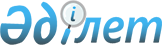 Қостанай облысы Қамысты ауданы Адаевка ауылдық округінің жергілікті қоғамдастығының бөлек жиындарын өткізу қағидаларын және жергілікті қоғамдастықтың жиынына қатысу үшін ауыл тұрғындары өкілдерінің сандық құрамын бекіту туралыҚостанай облысы Қамысты ауданы мәслихатының 2023 жылғы 14 қарашадағы № 95 шешімі
      "Қазақстан Республикасындағы жергілікті мемлекеттік басқару және өзін-өзі басқару туралы" Қазақстан Республикасының Заңы 39-3-бабының 6-тармағына, "Жергілікті қоғамдастықтың бөлек жиындарын өткізудің үлгілік қағидаларын бекіту туралы" 2023 жылғы 23 маусымдағы № 122 Қазақстан Республикасы Ұлттық экономика министрінің бұйрығына сәйкес Қамысты аудандық мәслихаты ШЕШІМ ҚАБЫЛДАДЫ:
      1. Қоса беріліп отырған Қостанай облысы Қамысты ауданы Адаевка ауылдық округінің жергілікті қоғамдастығының бөлек жиындарын өткізу қағидалары бекітілсін.
      2. Осы шешімнің қосымшасына сәйкес Қостанай облысы Қамысты ауданы Адаевка ауылдық округінің жергілікті қоғамдастықтың жиынына қатысу үшін ауылдар тұрғындары өкілдерінің сандық құрамы бекітілсін.
      3. Осы шешім оның алғашқы ресми жарияланған күнінен кейін күнтізбелік он күн өткен соң қолданысқа енгізіледі. Қостанай облысы Қамысты ауданы Адаевка ауылдық округінің жергілікті қоғамдастығының бөлек жиындарын өткізу қағидалары 1-тарау. Жалпы ережелер
      1. Осы Қостанай облысы Қамысты ауданы Адаевка ауылдық округінің жергілікті қоғамдастықтың бөлек жиындарын өткізу қағидалары "Қазақстан Республикасындағы жергілікті мемлекеттік басқару және өзін-өзі басқару туралы" Қазақстан Республикасы Заңының 39-3-бабының 6-тармағына, "Жергілікті қоғамдастықтың бөлек жиындарын өткізудің үлгілік қағидаларын бекіту туралы" 2023 жылғы 23 маусымдағы № 122 Қазақстан Республикасы Ұлттық экономика министрінің бұйрығына сәйкес әзірленді және Адаевка ауылдық округі тұрғындарының жергілікті қоғамдастығының бөлек жиындарын өткізудің тәртібін белгілейді.
      2. Осы Қағидаларда мынадай негізгі ұғымдар пайдаланылады:
      1) бөлек жергілікті қоғамдастық жиыны – ауылдық округі тұрғындарының (жергілікті қоғамдастық мүшелерінің) жергілікті қоғамдастық жиынына қатысу үшін өкілдерді сайлауға тікелей қатысуы;
      2) жергілікті қоғамдастық – шекараларында жергілікті өзін-өзі басқару жүзеге асырылатын, оның органдары құрылатын және жұмыс істейтін ауылдық округ аумағында тұратын тұрғындардың (жергілікті қоғамдастық мүшелерінің) жиынтығы. 2 тарау. Жергілікті қоғамдастықтың бөлек жиындарын өткізу тәртібі
      3. Жергілікті қоғамдастықтың бөлек жиынын өткізу үшін ауылдық округтің аумағы учаскелерге (ауылдарға, көшелерге) бөлінеді.
      4. Жергілікті қоғамдастықтың бөлек жиындарында жергілікті қоғамдастық жиынына қатысу үшін саны үш адамнан аспайтын өкілдер сайланады.
      5. Ауылдық округ әкімі ауылдар шегінде жергілікті қоғамдастықтың бөлек жиынын шақырады және өткізуді ұйымдастырады.
      Шағын аудан немесе көше шегінде көппәтерлі үйлер болған кезде көппәтерлі үйдің бөлек жиындары жүргізілмейді.
      6. Жергілікті қоғамдастықтың бөлек жиындарының шақырылу уақыты, орны және талқыланатын мәселелер туралы жергілікті қоғамдастықтың халқын ауылдық округтің әкімі бұқаралық ақпарат құралдары арқылы немесе өзге де тәсілдермен өткізілетін күнге дейін күнтізбелік он күннен кешіктірмей хабардар етеді.
      7. Жергілікті қоғамдастықтың бөлек жиынын ашудың алдында тиісті ауылдың, көшенің қатысып отырған тұрғындарына тіркеу жүргізіледі.
      Кәмелетке толмағандардың, сот әрекетке қабілетсіз деп таныған адамдардың, сондай-ақ сот үкімі бойынша бас бостандығынан айыру орындарында ұсталатын адамдардың жергілікті қоғамдастықтың бөлек жиынына қатысуына жол берілмейді.
      Жергілікті қоғамдастықтың бөлек жиыны осы ауылда, көшеде тұратын тұрғындардың (жергілікті қоғамдастық мүшелерінің) кемінде он пайызы қатысқан кезде өтті деп есептеледі.
      8. Жергілікті қоғамдастықтың бөлек жиынын ауылдық округтің әкімі немесе ол уәкілеттік берген тұлға ашады.
      Ауылдық округтің әкімі немесе ол уәкілеттік берген тұлға бөлек жергілікті қоғамдастық жиынының төрағасы болып табылады.
      Жергілікті қоғамдастықтың бөлек жиынында хаттама жүргізіледі, жергілікті қоғамдастықтың бөлек жиынының хаттамасын ресімдеу үшін ашық дауыс беру арқылы хатшы сайланады.
      9. Жергілікті қоғамдастық жиынына қатысу үшін ауыл, көше тұрғындары өкілдерінің кандидатураларын Қамысты аудандық мәслихаты бекіткен сандық құрамға сәйкес жергілікті қоғамдастықтың бөлек жиынының қатысушылары ұсынады.
      10. Дауыс беру ашық тәсілмен әрбір кандидатура бойынша дербес жүргізіледі. Жергілікті қоғамдастықтың бөлек жиынына қатысушылардың ең көп дауысын жинаған кандидаттар сайланды деп есептеледі.
      Егер жергілікті қоғамдастықтың бөлек жиынында дауыс беру кезінде қатысушылардың дауыстары тең бөлінген жағдайда, бөлек жиынның төрағасы шешуші дауыс құқығын пайдаланады.
      11. Жергілікті қоғамдастықтың бөлек жиынының хаттамасына төраға мен хатшы қол қояды және бөлек жиын өткізілген күннен бастап екі жұмыс күні ішінде жиын хатшысы тіркеу үшін ауылдық округ әкімінің аппаратына береді.
      Жергілікті қоғамдастық жиынында немесе жергілікті қоғамдастық жиналысында хаттама жүргізіледі, онда:
      1) жергілікті қоғамдастық жиынының немесе жергілікті қоғамдастық жиналысының өткізілген күні мен орны;
      2) тиісті аумақта тұратын және жергілікті қоғамдастық жиынына немесе жергілікті қоғамдастық жиналысына қатысуға құқығы бар жергілікті қоғамдастық мүшелерінің жалпы саны;
      3) қатысушылардың саны және олардың тегі, аты, әкесінің аты (ол болған жағдайда) көрсетілген тізім;
      4) жергілікті қоғамдастық жиынының немесе жергілікті қоғамдастық жиналысының төрағасы мен хатшысының тегі, аты, әкесінің аты (ол болған жағдайда);
      5) күн тәртібі, сөйленген сөздердің мазмұны және қабылданған шешімдер көрсетіледі. Қостанай облысы Қамысты ауданы Адаевка ауылдық округінің жергілікті қоғамдастықтың жиынына қатысу үшін ауылдар тұрғындары өкілдерінің сандық құрамы
					© 2012. Қазақстан Республикасы Әділет министрлігінің «Қазақстан Республикасының Заңнама және құқықтық ақпарат институты» ШЖҚ РМК
				
      Қамысты аудандық мәслихатының төрағасы 

Н. Искаков
Мәслихаттың2023 жылғы "14" қарашадағы№ 95 шешіміменбекітілгенМәслихаттың2023 жылғы "14" қарашадағы№ 95 шешімінеқосымша
№
Елді мекеннің атауы
Өкілдер саны (адам)
1
Адаевка ауылы
6
2
Жайылма ауылы
4
3
Пушкин ауылы
1